Муниципальное бюджетное дошкольное образовательное учреждение«Боханский детский сад №2»ВСЕРОСИЙСКИЙ КОНКУРС«Творческий воспитатель – 2022»тема: «Дидактические материалы»                                                                                                               Составила: воспитатель                                                                                                       Донская Татьяна СергеевнаБохан, 2022г.Развивающая игра: «Семейный бюджет»Цель: Знакомство с элементарными сведениями об экономике, расширение представлений как складывается семейный бюджет.Способствовать подготовке дошкольников к самостоятельной жизни, посредством развивающей игры, где развивают познавательную и творческую активность детей.Задачи: Обучающие. Обучать при помощи игровых ситуаций и закреплять знания и умения планирования расходов семьи; Обучать системному анализу несложных экономических расчетов. Учить навыкам коммуникативного поведения при принятии коллективных решений в процессе обсуждения проблемы.Развивающие.Развивать процессы анализа и синтеза посредством выполнения цифрового задания;Развивать навыки диалогической речи обучающихся при ответах на вопросы;
Развивать познавательную активность обучающихся при постановке вопросов;Развитие мыслительной активности, позволяющей правильно принимать экономически целесообразные и социально-ответственные решения. Воспитательные.Воспитывать организованность, бережливость, умение жить по средствам;Воспитывать ответственность перед другими членами семьи за принятое решение. Словарная работа: Семейный бюджет, экономика, расходы, доходы, заработная плата, пенсия, стипендия.Оборудование: Таблица, которая состоит из следующих разделов: продуктовый, хозяйственный, бытовой, оплата транспортных средств, оплата коммунальных услуг, культурные развлечения и копилка.Ход игрыСтанем рядышком друг с другом,Скажем: «Здравствуйте!» друг другу,Нам здороваться не лень:Всем «Привет» и «Добрый день» -Если каждый улыбнётся –Утро доброе начнётся,- Доброе утро!!!Воспитатель: - Ребята, а сейчас займите свои места и посмотрите внимательно на фотографию. Кого вы здесь увидели, узнали? Как одним словом назвать, кто изображен на фотографии? Дети: Семья.Воспитатель: Ребята скажите, а кто из членов семьи приносит доход в семью и как называются их семейные доходы?Дети: (Ответы детей). Папа, мама получают заработную плату; дедушка и бабушка пенсию, а брат стипендию. (Даю им кошельки с деньгами).Воспитатель: Как называется весь доход семьи? – это бюджет семьи.Сегодня, я предлагаю вам поиграть в игру, которая называется «Семейный бюджет».Уважаемая семья, вы все зарабатываете деньги. У каждого из вас есть денежные средства. Сейчас вам предстоит потратить свой семейный бюджет, но прежде чем, вы будете тратить, сначала пообщайтесь и решите, что вам нужнее всего. Подумайте хорошо, нужны ли вам деньги в копилке. Ваш расход должен составлять месячный доход.Этапы игры «Бюджет семьи»Задание №1. Потратить бюджет на нужды вашей семьи. 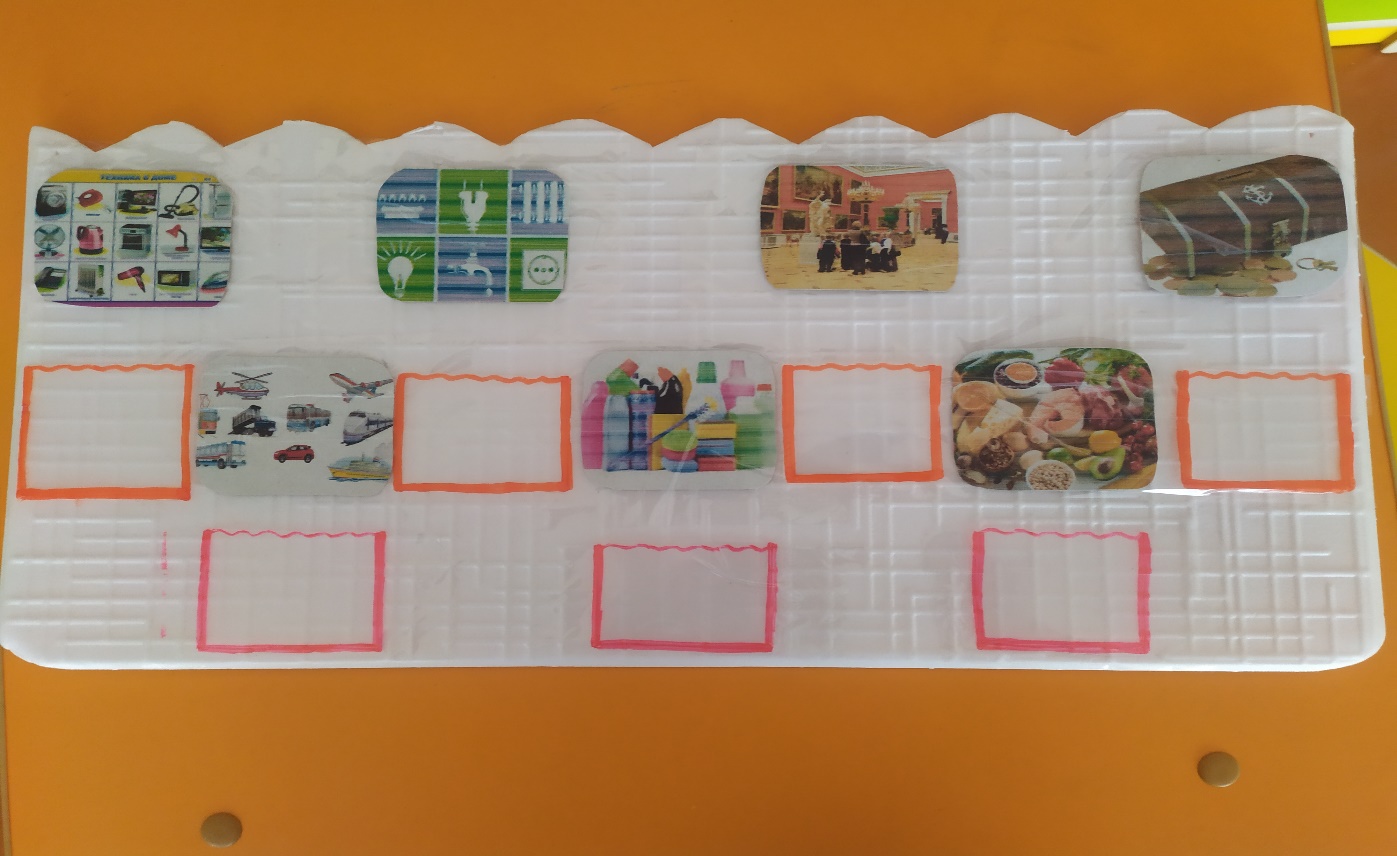 Данная таблица включает в себя следующие разделы:         Продуктовый                            Хозяйственный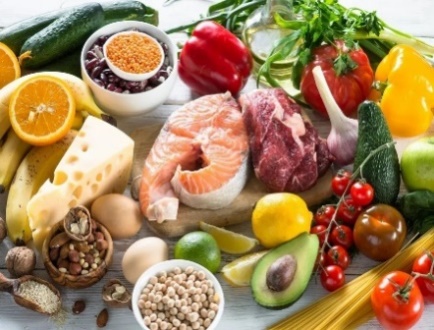 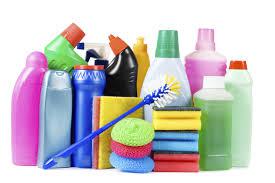                   Бытовой                            Оплата транспортных средств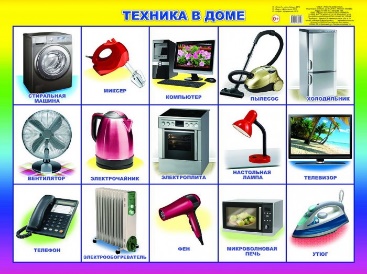 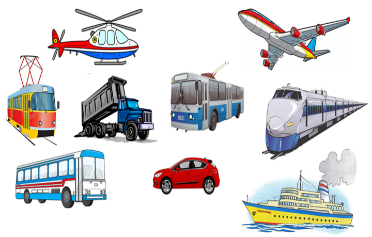 Оплата коммунальных услуг              Сбережения (копилка)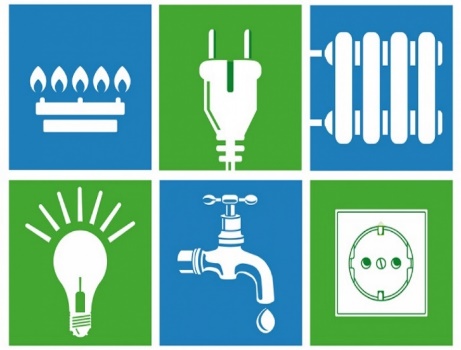 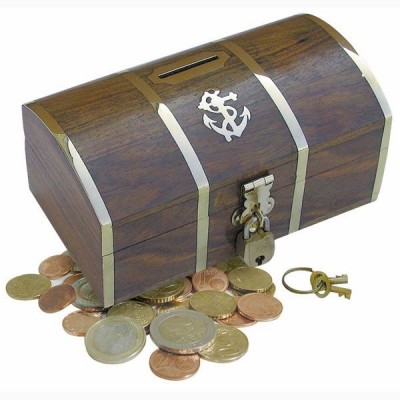                                        Культурные развлечения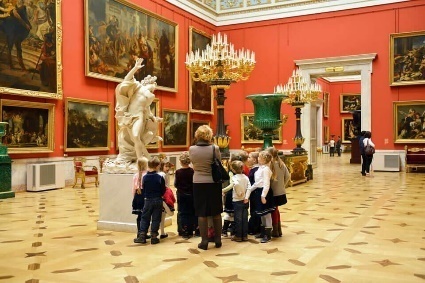 Итог игры: Семейный бюджет всегда нужно планировать и при этом всегда надо учитывать интересы всех членов семьи. Дети доказали на практике, что благодаря наглядному пособию, можно точно знать на что можно потрать свой семейный бюджет в первую очередь, и что можно ещё и экономить.Этап №1. Дети составляют план    своего семейного бюджета, на что потратить деньги в первую очередь.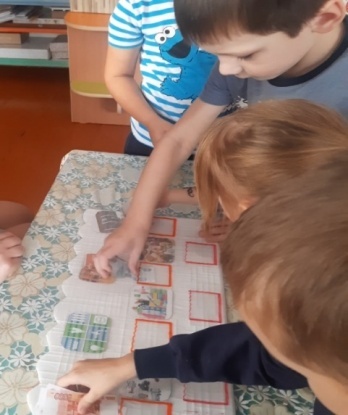 Этап №2. Распределение месячного дохода.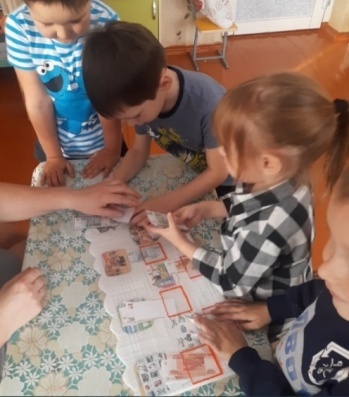 Этап №з. Дети распределили весь свой бюджет.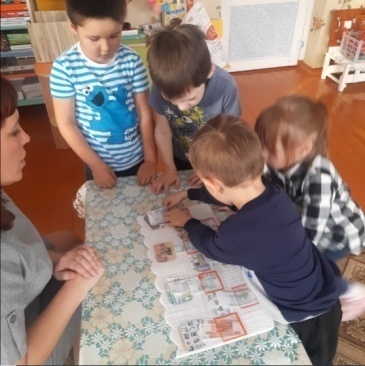 Этап №4. Ребята объясняют, разъясняют на какие нужды они потратили свой месячный доход. Пришли к выводу, что не надо тратить весь свой месячный доход,  надо экономить, чтобы купить нужную дорогую вещь.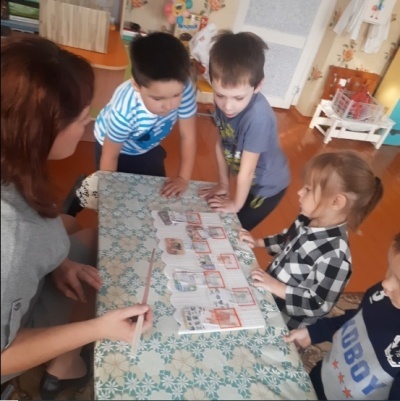 Развивающая игра «Доходы и расходы».Цель:Сформировать умение распределять доходы и расходы. Делать вывод о соотношении доходов и расходов.Задачи:Обучающие. Расширять представления о доходах и расходах.Обучать детей при помощи наглядного материала в распределение дохода и расхода; Обучать анализу выполненного задания; Учить навыкам поведения при принятии коллективных решений в процессе обсуждения проблемы.Развивающие.Развивать познавательную активность обучающихся при постановке вопросов; Развитие мыслительной активности, позволяющей правильно принимать решения;Развивать умение анализировать и обобщать;Развивать умение работать в группе.Воспитательные.Воспитывать организованность;Воспитывать ответственность перед принятом решении. Активизация словаря: доходы, расходы.Оборудование: наглядный материал для игры; наглядный материал к игре, карточки ориентиры.Приветствие.«Здравствуйте ребята, я рада вас видеть! А вы рады видеть друг друга? Скажите об этом по кругу, друг другу улыбаясь».Я рад (рада) видеть тебя Миша!Воспитатель: Ребята, а теперь прошу вас займите пожалуйста свои места.Ребята, я, когда утром шла на работу в детский сад, представляете, и встретила Емелю.Скажите, из какой он сказки?Дети: «По щучьему веленью».Воспитатель: Правильно. Он обещал сегодня прийти к нам в гости.Стук в дверь.Воспитатель: Кто там, входите пожалуйста!Емеля: Здравствуйте ребята! Дети: Здравствуйте!Емеля: Я пришёл к вам за помощью. Вы же знаете, что моя машина — это печка. Меня остановили ДПС, не то что бы я нарушил правила дорожного движения, а то, что они не знают, как правильно играть в игру. Вот и остановили, чтобы спросить у меня. И сказали, если я им помогу, то они меня отпустят, а если нет, то заберут мой транспорт. Ну в общем, я не знал, как в неё играть, и они забрали моё транспорт.Воспитатель: Емеля, нам с ребятами интересно, в какую игру ты не умеешь играть. Как она называется, эта игра?Емеля: Есть говорят такая игра, не просто игра, а развивающая игра. И называется она «Доходы и расходы», и как в неё играть я не знаю. Помогите мне ребята пожалуйста. Они сказали, если я их научу, то отдадут мой транспорт. Пешком ходить не охота, привык ездить.Воспитатель: Ну что, поможем Емеле?Дети: Да.Воспитатель: Емеля, ты присаживайся рядом с ребятами, и будешь тоже играть и научишься правилам игры. Потом и заберёшь свой транспорт.Емеля: Хорошо. Заранее, хочу вам сказать большое спасибо!Воспитатель: Тогда ребята, я вам предлагаю поиграть в игру, которая называется «Доходы и расходы».Перед вами лежат наглядные картинки доходов и расходов. Вам надо распределить их на 2 группы.  Что относится к доходу, а что к расходу?  (Красная карточка — это доход, жёлтая – это расход).Наглядный материалИгра «Доходы и расходы».                Премия                               Заработная плата                              Пенсия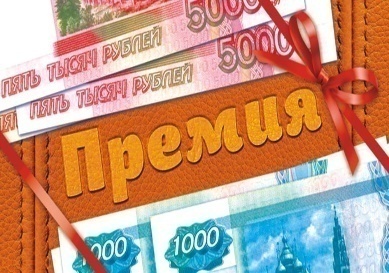 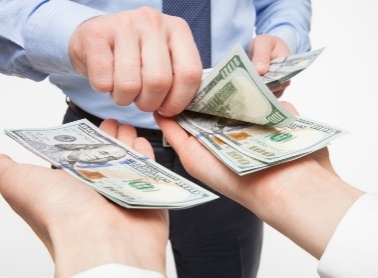 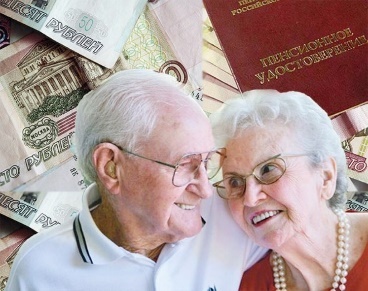         Детское пособие                 Продажа овощейс огорода               Стипендия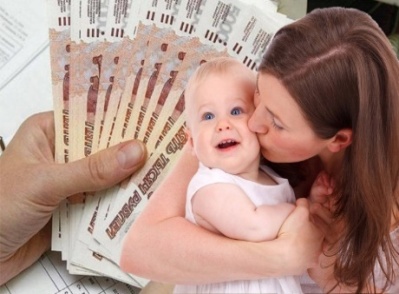 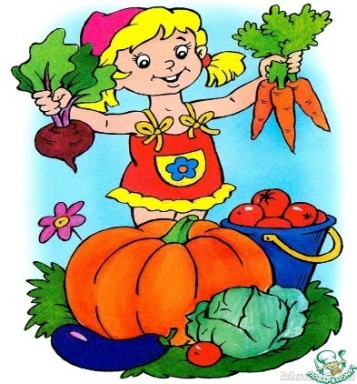 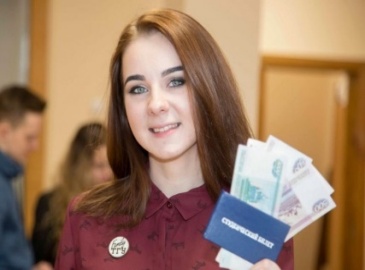      Промышленные                      Оплата коммунальных              Расход на транспорт          товары                                             услуг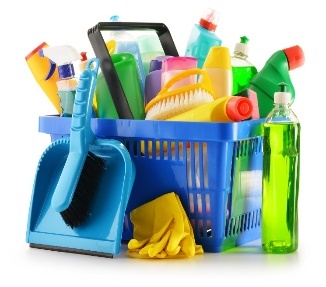 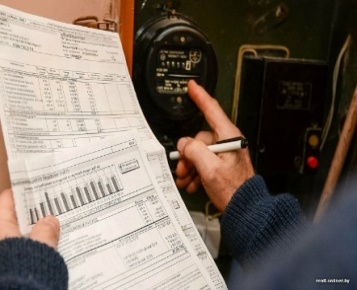 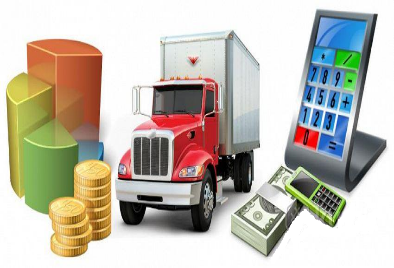  Платные медицинские             Налог на квартплату	        Покупка                                услуги                                                                            электроприборов                                 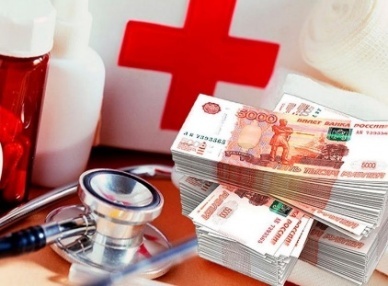 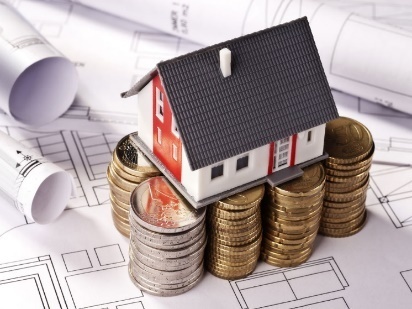 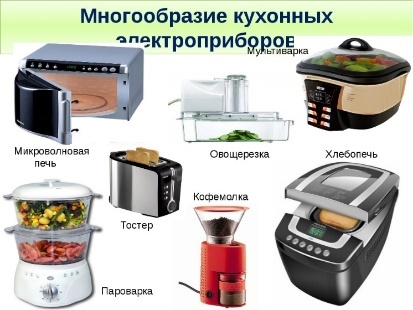   Выигрыш в лотерею                     Покупка продуктов                 Покупка или оплата                                                                                                              телефона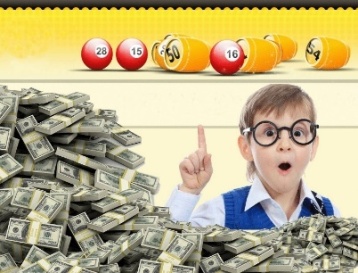 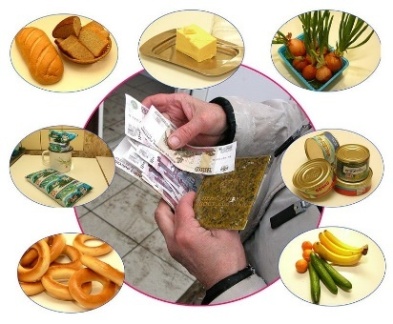 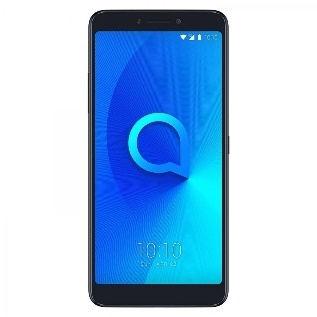    Оплата электроэнергии                                                    Покупка билетов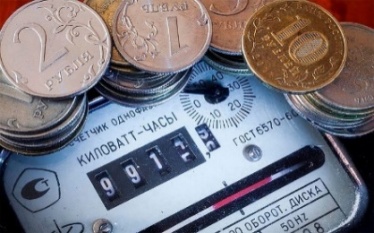 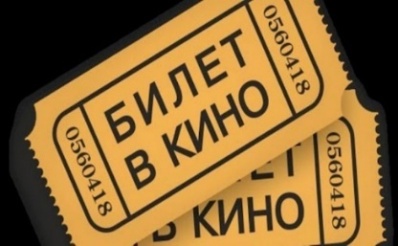 Наглядный материал к игре карточки ориентирыДоход                                                             Расход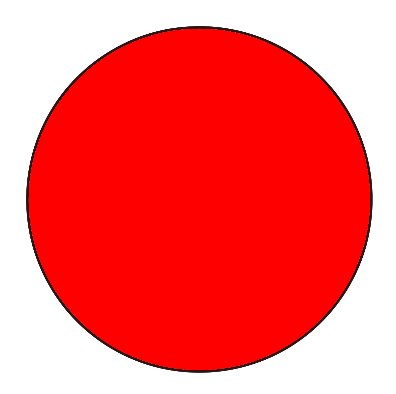 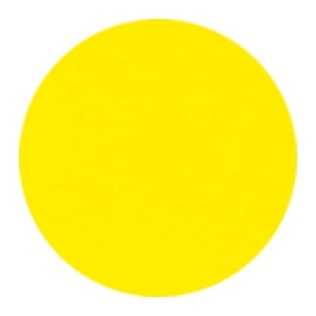 Итог игры: дети научились распределять доходы и расходы.Этап игры №1. Приступив к игре, дети  рассмотрели наглядный материал  для игры.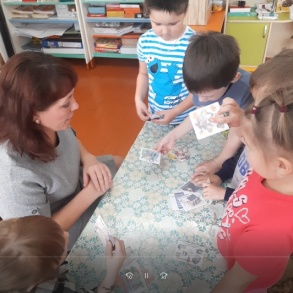 Этап игры №2. Рассмотрев все карточки, дети  раскладывают наглядный материал к игре,  к карточкам ориентирам.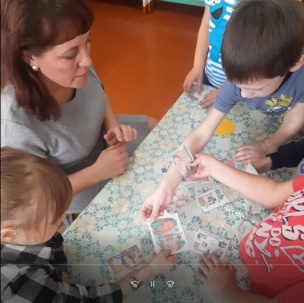 Этап игры №3. Дети выполняют задание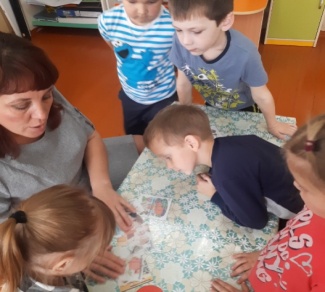 Этап игры №4. Дети объясняют каждую карточку и правильность их расположения.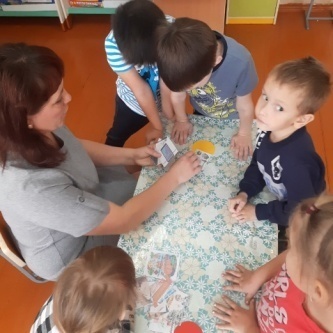 Развивающая игра: Супермаркет «Капелька»Цель:Расширять у детей представления о труде работников магазина. Формирование умения применять в игре полученные ранее знания об окружающей жизни.Задачи:Образовательные. Учить детей к действующим лицами (продавец-покупатель, покупатель - кассир);Обучать детей к вежливости, ответственности, и чтобы постоянно употребляли вежливые слова: «спасибо», «пожалуйста», «здравствуйте», «будьте так любезны», «будьте так добры»; Обогащать у детей опыт путём объединения отдельных действий в единую сюжетную роль.Развивающие.Развивать умение взаимодействовать и ладить друг с другом в совместной игре; Развивать умение выбирать роль, выполнять в игре с игрушками взаимосвязанные действия.Воспитательные.Воспитывать доброжелательное отношение друг к другу.Активизация словаря: магазин, продавец, покупатель, кассир, подарок.Материалы и оборудование:мебель: полки и прилавки;одежда: фартуки и шапочки;атрибуты: банкомат, касса, деньги, чеки, ценники, пакеты для покупателей, тарелка для денег.Ход занятия:Воспитатель: - Здравствуйте, ребята, я сегодня всех вас очень рада видеть!Стук в дверь. Появляется Незнайка с сообщением.Воспитатель: - Удивительно ребята, но это не письмо, а сообщение. Давайте прочитаем его.Дети: Давайте.Воспитатель: У моего друга Цветика сегодня день рождение. И он пригласил меня на него, но я не знаю, что ему дарить, помогите мне пожалуйста? Ребята, извините, пожалуйста, мне сейчас некогда с вами в магазин идти, можете за меня что ни будь купить. А за это, я вас всех с собой возьму на день рождение. Цветик он хороший друг, всем будет рад. Воспитатель: Ну что, поможем Незнайки?Дети: Да, конечно поможем.Воспитатель: - Как Цветика можно поздравить?Дети: - Подготовить стихи, подарки.Воспитатель: - Скажите, а где можно купить подарок, в каком магазине?Дети: -  Есть большие магазины, где можно хоть что купить, называется он супермаркет.Воспитатель: - Так как денег у нас с вами нет настоящих, и в магазин мы не сможем с вами отправиться. Но, я предлагаю поиграть здесь и сейчас в игру, которая называется Супермаркет «Капелька».Дети: - Хорошо, давайте поиграем.Воспитатель: - Скажите, а в магазине всё нужно покупать или выборочно?Дети: - Нет, покупать только то, что нужно. Но мы, же не знаем, что Цветик любит, чем занимается. Может у него есть любимое занятие?Воспитатель: - Но, мы отправимся с вами в такой магазин, где продаётся всё, что желаете. Вы же ведь со своими родителями тоже ходите в такие магазины?Дети: - Да.Воспитатель: -  как называется такой магазин?Дети: - Супермаркет.Воспитатель: -  Скажите, а кто знает, как вести себя нужно в магазине.  Дети: - Не шуметь, не кричать, быть вежливым, просто так товар с полок не брать.Воспитатель: - А когда вы общаетесь с работниками магазина, каким нужно быть?Дети: - Быть вежливыми, всегда говорить: - «здравствуйте»; «спасибо»; «будьте так добры, покажите мне товар пожалуйста».Воспитатель: - А теперь предлагаю вам, пойти без взрослых в супермаркет и купить подарок для Цветика. Но, когда вы будете выбирать подарок, думайте, нужен он будет или нет. Вы согласны?Дети: - Да!Воспитатель напоминает правила поведения в общественном месте.Воспитатель: - Скажите, кто работает в магазине?Дети: - Продавец, кассир, фасовщица, уборщица, грузчик.Воспитатель: - Чем занимается продавец, и в чём состоит его работа?  Воспитатель показывает иллюстрацию «Продавец в магазине».Дети: - Продавец продаёт товары.Воспитатель: -  Кто продаёт товар?Дети: Кассир.Воспитатель: Да, кассир продаёт товар. Ну а в чём заключается работа продавца?
Дети: Предлагает товар, расставляет его по полкам.
Воспитатель: Да ребята, правильно. Продавцы ребята – это люди, которые помогают выбрать товар, консультируют, советуют какой товар лучше приобрести, рассказывают о скидках и акциях на товары. Ребята, скажите пожалуйста, каким должен быть продавец?Дети: Умным, хорошо считать, вежливым с покупателями.
Воспитатель: Продавец встречает вас с улыбкой, который желает вам помочь в выборе того или иного товара. Именно у приветливого продавца с улыбкой на лице хочется, что – то приобрести, но, при этом продавец должен выглядеть опрятным, причесанным. Каждый продавец должен знать, где лежит тот или иной товар. И для этого ему нужна хорошая память. Как только покупатель выбрал товар. Продавец провожает покупателя на кассу. А кто сидит за кассой?Дети: Кассир.Воспитатель: - Скажите пожалуйста, а кто такой кассир? Показываю иллюстрацию «Кассир».Дети: - Кассир принимает деньги за покупки.Воспитатель: - Правильно. Кассир тоже продавец, но он не ходит по залу. Его место за кассой, он «пробивает» чек и берет с покупателей деньги за товар.Кассир – это очень ответственная должность, нельзя отвлекаться на разговоры с посторонними людьми, знакомыми, если он отвлечется, то может неправильно дать сдачи, также кассир выдает чек покупателю.Воспитатель: - А кто еще бывает в магазине? Как называемся мы, когда приходим в магазин?Дети: - Покупатели.Воспитатель: - Без покупателей магазин не может работать. Что входит в обязанности покупателей?Дети: - Покупатели с сумочками идут в магазин, внимательно осматривают товар в отделах, культурно встают в очередь, вежливо разговаривают с продавцом, оплачивают товар в кассе и не забывают благодарить за покупку.Воспитатель: - Прежде чем начать играть в игру, давайте выберем продавца и кассира.Дети: - (дети распределяют роли)Воспитатель: - И что бы у нас с вами не было обид, я предлагаю вам с закрытыми глазами выбрать в «Волшебной коробочке», где лежат фрукты и овощи. Если кто-то из вас выбрал овощ, то вы покупатель, а если фрукт, то сотрудник магазина. Воспитатель: - Сотрудники магазина займите свои рабочие места  Воспитатель: - Но мы забыли о самом главном. Без чего нам не продадут с вами товар?Дети: - Без денег.Воспитатель: - Правильно. Вот вам всем кошельки с деньгами. Приятных покупок.Дети: Спасибо.Продавец:Открываем магазинЗаходите, заходитеПокупайте, что хотитеВстаньте в очередь скорейНе толкай своих друзей.Дети заходят в магазин, ходят по магазину, выбирают подарок. Воспитатель: - Мне пожалуйста покажите вон ту вазочку для печенья.Продавец: Пожалуйста.Воспитатель: - Ребята, мы забыли о главном, зачем мы пришли в магазин?Дети: - За подарками для Цветика. А ещё Незнайка просил купить за него подарок.Воспитатель: Правильно, выбираем подарки и отправляемся на кассу.Дети покупают подарки.Воспитатель: Ну что, все купили подарки, магазин закрывается на обед.Продавец: Уважаемые покупатели!  Магазин закрывается на обед.Воспитатель: А мы с вами отправляемся обратно в детский сад.Воспитатель: - Ребята, скажите пожалуйста где вы были?Дети: - В магазине.Воспитатель: - Что продают в магазине? Что вы там видели нового? Дети: - Различные товары.Воспитатель: - Для чего мы ходили?Дети: - Покупать подарки для Цветика на день рождение.Воспитатель: - Лиза, а что ты купила в подарок? Лиза: - От себя я купила большую шоколадку, ведь я не знаю, что он любит или может чем-то увлекается. Но ещё вспомнила про просьбу Незнайки, и от его имени купила книжку «Энциклопедию».Воспитатель: -  Ну вот теперь у нас есть подарки для Цветика, и мы сможем его поздравить. Но, только нам надо дождаться Незнайки.Незнайка: Добрый день, я приглашаю вас на день рождение.Лиза: Незнайка, ты забыл про подарок, вот тебе книга. Незнайка: Спасибо тебе большое Лиза, ведь Цветик очень любит читать книжки. Он очень будет рад подарку.Лиза: Я рада, что угадала с подарком.Воспитатель: Незнайка, спасибо за приглашение на день рождение. Но нам с ребятами не когда, ведь скоро обед и сон час. Ребята, давайте мы все подарки отдадим Незнайке, а он от нашего имени их подарит Цветику.Дети: - Да.Воспитатель: Вам понравилась играть?В заключении хочу сказать вам ребята. Когда ходите в магазин, не берите всё подряд, сначала подумайте, а нужно ли это мне, и для чего я это беру. Подарок выбирайте по деньгам и по качеству. Атрибуты для игры: Супермаркет «Капелька».                 Банкомат                                       Касса                                 Магазин                                         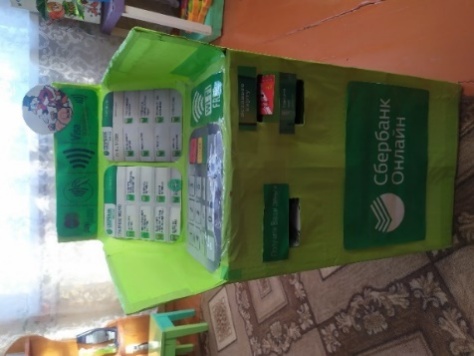 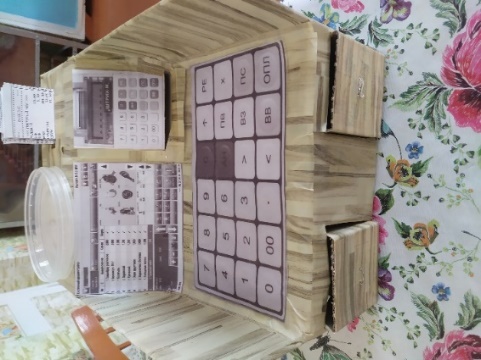 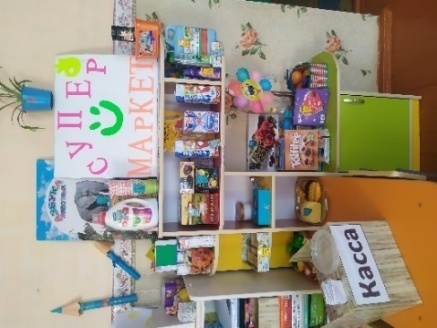 	        Пакеты                                       Деньги                                 Ценники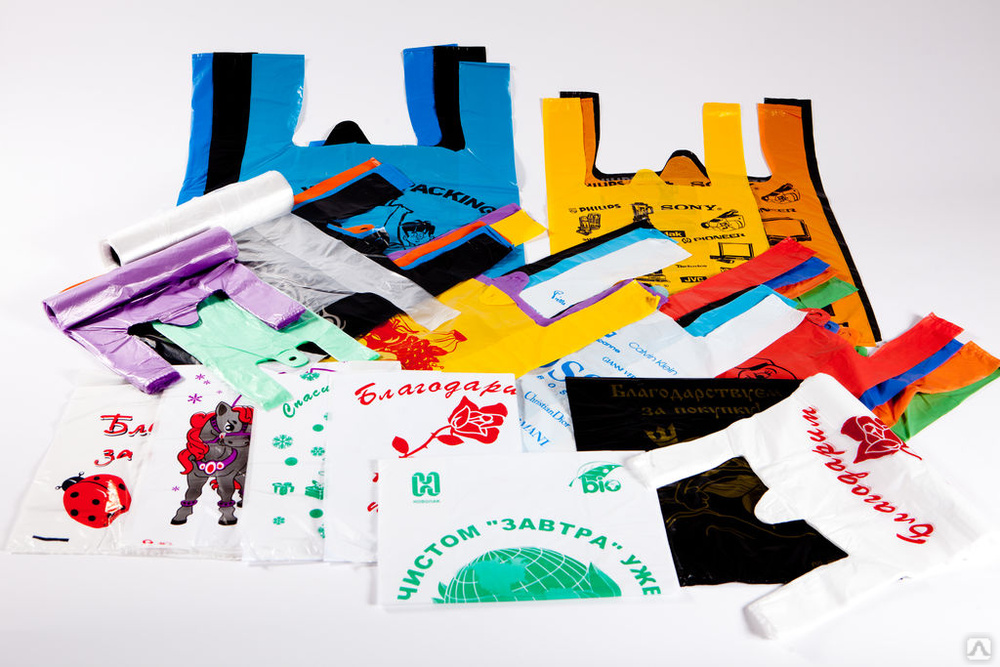 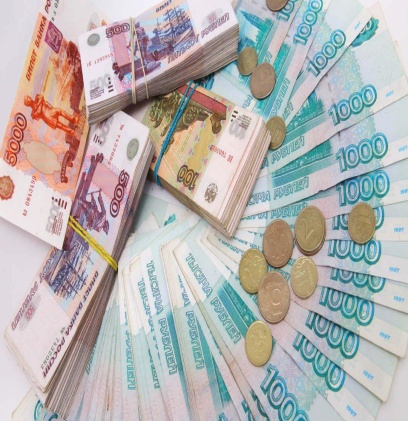 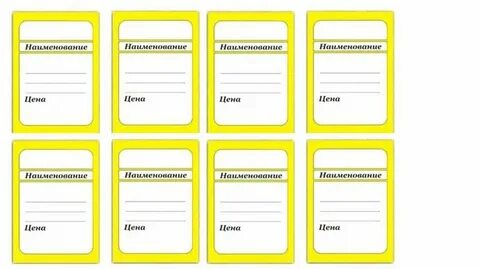 Итог деятельности: Игра имеет большое значение в жизни детей, прежде всего для социального развития ребенка, она раскрывает сущность и взаимосвязь между покупателем, продавцом, и кассиром. Для детей есть смысл существования в обществе, смысл общения.В игре отражены все поставленные задачи, они соответствуют возрасту детей.Этапы игры №1. Поход по магазину, осмотр товара.Этап игры №2. Выбор товара.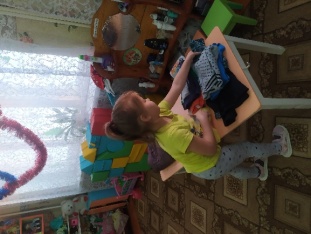 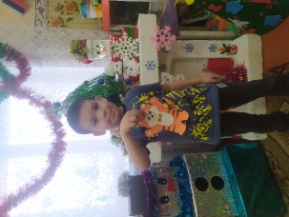 Этап игры №3. Покупка товара.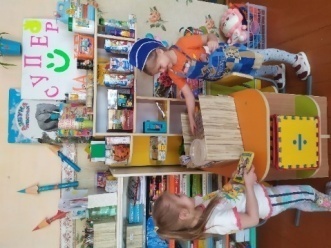 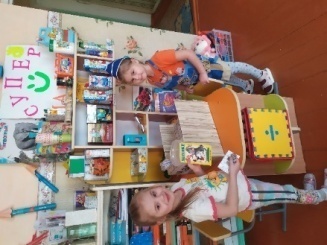 Развивающая игра: «Подарок другу»Цель:Знакомство детей с элементарными сведениями об экономике, вкладе, подарке. Расширение представлений нужно ли экономить на друзьях.Способствовать подготовке дошкольников к самостоятельной жизни, посредством развивающей игры, где развивают познавательную и творческую активность детей.Задачи: Обучающие. Обучать при помощи игровых ситуаций и закреплять знания и умения в покупке подарка.Обучать системному анализу несложных экономических расчетов. Учить навыкам коммуникативного поведения при принятии коллективных решений в процессе обсуждения проблемы.Обучать детей словам экономить и вклад.Развивающие.Развивать навыки диалогической речи обучающихся при ответах на вопросы;Развивать познавательную активность обучающихся при постановке вопросов;Развивать умение анализировать и обобщать.Воспитательные.Воспитывать организованность, бережливость, умение жить по средствам;Воспитывать ответственность перед другом.Словарная работа: экономить, вклад, подарок, друг.Оборудование: наглядный материал к игре.Ход игрыВедущий: Здравствуйте ребята, я сегодня вас всех очень рада видеть. Предлагаю вам поприветствовать друг друга. Приветствие называется «Здравствуй».Здравствуй, Небо!                                                      (Руки поднять вверх).Здравствуй, Солнце!                                                  (Руки поднять вверх и над головой сделать круг)Здравствуй, Земля!                                                     (Руки опустить на ковёр)Здравствуй, планета Земля!                                       (Руки поднять вверх и нарисовать большой круг над               головой)Здравствуй, наша большая семья!                             (Все берутся за руки и поднимают их вверх).Теперь проходим все на стульчики.Ведущий: Ребята, вы слышите, что где-то кто-то шуршит, топает, разговаривают. Пойду посмотрю.Что там такое, не дают нам заниматься. (в группу заходят крокодил Гена и Чебурашка).Ведущий: Вы кто?Гена: Я Гена и мой друг Чебурашка.Ведущий: Вы что-то хотели?Гена: Да, у нас сегодня праздник, день знакомства. И мы знакомы уже 5 лет. И мы хотели его отпраздновать и вручить друг другу на память подарки.Ведущий: И что вам мешает?Чебурашка: Я, Гене говорю, давай купим торт и попьём чай. Вот и будет подарок, а он говорит, что нет. Надо купить друг другу подарки: «Это будет память» - говорит Гена.Ведущий: Чебурашка, торты всегда покупают на любой праздник, и Гена прав, вам надо купить друг другу разные подарки.Чебурашка: Вот если бы мы купили торт, то мы бы экономили на деньгах. У меня есть знакомая, Галя, работает она в банке, и она всегда говорит слова «экономика», «вклад». Потому-что эти слова связаны с деньгами. Гена: Знаешь Чебурашка, это конечно хорошо, и ты прав, что можно и нужно экономить деньги и вложить их на вклад, но на друзьях нельзя экономить. Я тебе дарю подарок, а ты мне. И это больше не обсуждается.Ведущий: Ребята, пока Гена и Чебурашка думают, что друг другу купить, я вам предлагаю поиграть в игру: 1 Задание. «Кто это делает?» Цель: упражнять ребят в умении определять название профессии по названию действий. Ход игры: Подстригает, укладывает, моет, причёсывает, сушит – (парикмахер); Замачивает, намыливает, стирает, стряхивает, сушит, гладит – (прачка); Фасует, взвешивает, отрезает, заворачивает, считает – (продавец); Чистит, моет, жарит, стряпает, солит, пробует, кормит – (повар) и т.п.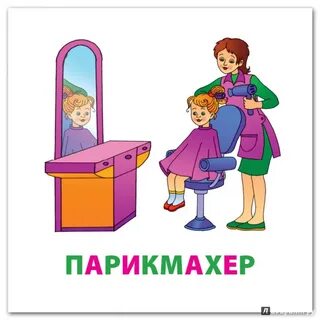 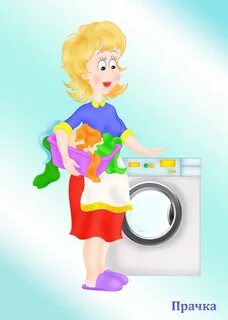 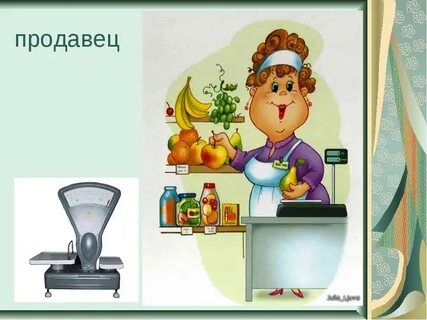 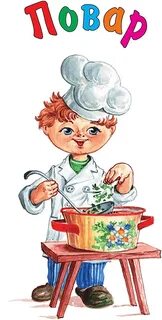 Чебурашка: Я долго думал, что подарить Гене, и решил подарить банкомат. (Дарит подарок Гене).Гена: Я тоже долго думал, что подарить, и решил подарить банковскую карточку. (Дарит подарок Чебурашке).Ведущий: Ребята, а давайте мы с вами подарим торт, я думаю они будут очень рады. (Дети дарят торт).Гена и Чебурашка: Спасибо вам большое.Ведущий: Ребята вы видели когда-нибудь настоящий банкомат и банковскую карточку? Как думаете, для чего они нужны?Почему взрослые люди прячут свои банковские карточки в кошелёк и не бросают их где попало?2 Задание.Посмотрите на картинки, есть ли среди них те подарки, что друг другу подарили Гена и Чебурашка, и есть ли среди них общий подарок?    Игрушечная электрогитара                Воздушные шары                       Книга по физике                                            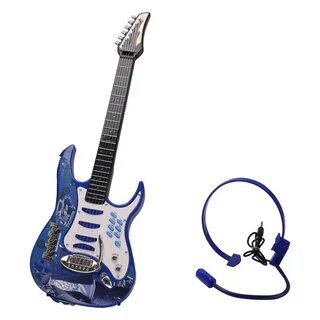 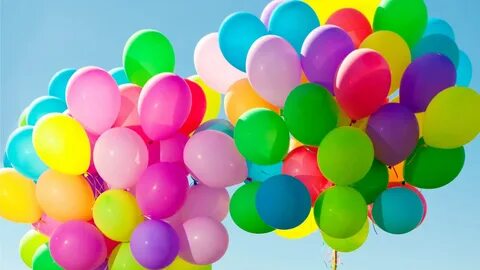 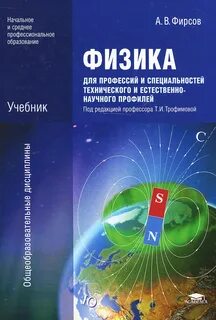             Рубашка                                            Торт                                            Рогатка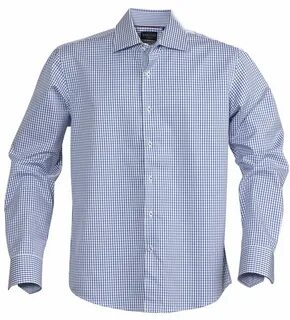 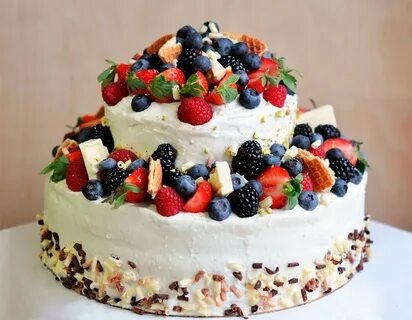 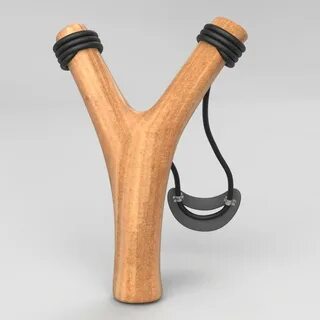     Робот                                        Лунный жезл                                     Велосипед-тандем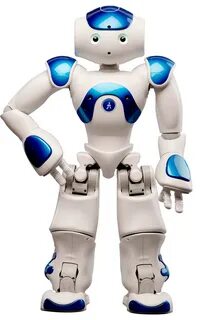 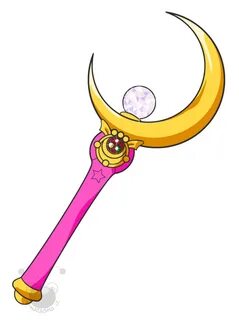 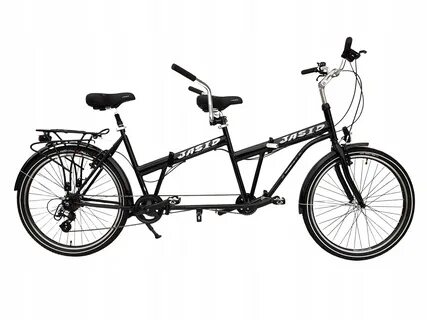 Чебурашка: Ребята, друзья мои, а скажите мне, вообще надо экономить деньги или нет? Может моя знакомая Галя не права, и я говорю не то что надо. (Ответ детей). Скажите мне пожалуйста, я был прав когда предложил Гене просто купить торт? (Ответ детей).Гена: Ребята, большое вам спасибо что поддержали меня. Чебурашка, ты конечно прав что надо экономить деньги, но знай одно, на друзьях никогда не экономь. Друг- это святое. Тебе нужна будет помощь, кто тебе как не друг поможет.Ведущий: Гена и Чебурашка, скажите мы вам чем-то помогли?Чебурашка: Вы мне очень помогли, советом, спасибо вам огромное. И тебе друг мой Гена спасибо.Ведущий: Чебурашка и тебе большое спасибо за слова «экономика» и «вклад». И тебе Гена спасибо за то что рассказал детям что означают эти два слова.Гена: Спасибо вам всем. Но нам пора идти.Ведущий: Досвидание, если что обращайтесь. (Ребята вы наверное устали, давайте с вами немного разамнёмся).Физкультминутка: «Листики». 
Мы листики осенние, 
На ветках мы сидим. (Присесть) 
Дунул ветер - полетели, 
Мы летели, мы летели (легкий бег по кругу) 
И на землю тихо сели. (Присесть) 
Ветер снова набежал 
И листочки все поднял, (легкий бег по кругу) 
Закружились, полетели 
И на землю тихо сели, (присесть).Проходим на стульчики.
Ведущий: Ребята, что такое экономика? (Ответы детей).Что такое вклад? (Ответы детей).Скажите ребята, а чем мы с вами помогли Гене и Чебурашке? (Ответы детей).Вот вы мне скажите, вы когда вырастите вы будете экономить на друзьях? (Ответы детей).На этом наше занятие подошло к концу, все вам большое спасибо.